T.C.ESKİŞEHİR OSMANGAZİ ÜNİVERSİTESİ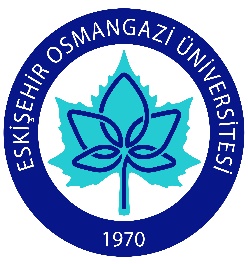  Kütüphane ve Dokümantasyon Daire Başkanlığı 2022 yılı İdare Faaliyet RaporuHazırlayan:Abdulkadir UMUTLUBİRİM FAALİYET RAPORUNUN HAZIRLANMA SÜRECİ	5018 Sayılı Kanun’un 41. Maddesine göre üst yöneticilerin ve bütçeyle ödenek tahsis edilen harcama yetkililerinin hesap verme sorumluluğu çerçevesinde, her yıl faaliyet raporu hazırlamaları gerekmektedir. 	Ayrıca, üst yöneticinin harcama yetkilileri tarafından hazırlanan birim faaliyet raporlarını esas alarak, idaresinin faaliyet sonuçlarını gösteren idare faaliyet raporunu düzenleyip kamuoyuna açıklaması gerekmektedir.	Bütçe ve Mali Kontrol Genel Müdürlüğü tarafından hazırlanan “Kamu İdarelerince Hazırlanacak Faaliyet Raporları Hakkında Yönetmeliğin” 19. Maddesi Birim ve İdare Faaliyet Raporlarının şeklini tarif etmiştir. Faaliyet Raporu hazırlanırken dikkat edilmesi gereken hususlar aşağıda sıralanmıştır:Birimlerin hazırlaması gereken bilgiler word ve excel dosyası halinde web sayfasında ilan edilecektir. Birimler tablolarını excel ortamında dolduracaklardır. Sorumlu oldukları excel tablolarına bilgi girişlerini yapacak, tamamladıktan sonra excel dosyasını mail yoluyla planlama@ogu.edu.tr adresine göndereceklerdir.  Word formatındaki dosyada da sorumlu oldukları alanları doldurduktan ve gerekli açıklamaları yaptıktan sonra yine mail yoluyla planlama@ogu.edu.tr adresine göndereceklerdir. Gönderilen mailin ‘konu’ alanına birim adı ve 2022 Faaliyet Raporu ifadesinin yazılması gerekmektedir. İlgili mail adresine farklı konularda çok sayıda mail geldiği için bu ayrımın yapılması önemlidir. Ayrıca mailin başına irtibat kurulacak dahili telefon numarası ve sorumlu kişi adının belirtilmesi gerekmektedir. Örnek: Personel Daire Başk. 2022 Faaliyet RaporuAyrıca her iki dosyada birimin sorumlu olduğu doldurulan bölümlerin çıktısı alınarak (boş sayfa ve tablolar gönderilmeyecektir), tek zarf içinde resmi yazı ile Strateji Geliştirme Daire Başkanlığı’na ulaştırılacaktır. Birimlerin excel ve word dosyalarına isim verirken belirli bir standart çerçevesinde davranmaları gerekmektedir.Örnek:Excel ile hazırlanan dosya:		Birim adı_excel_2022																			Ogrenciisleridb_excel_2022					Fenedebiyatfk_excel_2022					Egitimens_excel_2022	Word ile hazırlanan dosya:		Birimadı_word_2022									Yapiisleridb_word_2022					Ettom_word_2022					Halklailiskiler_word_2022		vb…Harcama merkezlerinin word dosyasının sonuna Mali Hizmetler Birim Yöneticisi tarafından imzalanmış İçkontrol Güvence Beyanını eklemeleri yasal zorunluluktur.Word dosyasında bulunan, birimlerin sözlü anlatım yaptığı bölümler, Üniversite Faaliyet Raporunda yer alacağı için kurumsal ifadeler kullanılmasına, birinci çoğul şahış (birimimiz, daire başkanlığımız, fakültemiz vb.) ifadeleri kullanılmamasına özen gösterilmesi gerekmektedir. Birim Faaliyet Raporlarının en geç 06.01.2023 tarihine kadar Rektörlük Strateji Geliştirme Daire Başkanlığı’nda bulunacak şekilde düzenlenerek gönderilmesi gerekmektedir.Word dosyasında kırmızı renkle yazılmış olan başlıklar excel dosyasında aynı isimle yer alan tablolardır. Word dosyasında kırmızı renkle yer alan başlıkların karşısında, hangi birimlerin veri girişi yapacağı yazılmamıştır. Bu nedenle aynı isimli tablo excel dosyasında bulunarak, ‘veri girişi yapacak birimler’ alanına dikkat edilerek doldurulması gerekmektedir.Word dosyasında, başlıkların yanında mavi yazıyla belirtilen birimler ise ilgili alana açıklamalarını yine word dosyasında, hemen başlığın altına yapacaklardır.Faaliyet raporlarının hazırlanması sırasında oluşabilecek tereddütler ile ilgili olarak Strateji Geliştirme Daire Başkanlığı Stratejik Yönetim ve Planlama Müdürlüğü’nden Ece Süloğlu, Zuhal Esin ve Nermin Kurt‘dan (Tel: 5731-5734-5730) bilgi alınabilecektir. İÇİNDEKİLERÜST YÖNETİCİ SUNUŞU……………………………………………………I- GENEL BİLGİLER…………………………………………………………A- Misyon ve Vizyon……………………………………………………..B- Yetki, Görev ve Sorumluluklar………………………………………...C- Birime İlişkin Bilgiler……………………………………………..…..1- Fiziksel Yapı………………………………………….……………2- Örgüt Yapısı……………………………………………….……….3- Bilgi ve Teknolojik Kaynaklar …………………………………….4- İnsan Kaynakları ………………………………………..………….5- Sunulan Hizmetler …………………………………………………6- Yönetim ve İç Kontrol Sistemi …………………………………….D- Diğer Hususlar ……………………………………...…………………II- AMAÇ ve HEDEFLER …………………………………………………….A- İdarenin Amaç ve Hedefleri ……………………..……………………B- Temel Politikalar ve Öncelikler ……………………………………….C- Diğer Hususlar ……………………………………...…………………III- FAALİYETLERE İLİŞKİN BİLGİ VE DEĞERLENDİRMELER ………A- Mali Bilgiler …………………………………………………………..1- Bütçe Uygulama Sonuçları ………………………………………...2- Temel Mali Tablolara İlişkin Açıklamalar ………………………..3- Mali Denetim Sonuçları  ………………………………………….4- Diğer Hususlar …………………………………………………….B- Performans Bilgileri …………………………………………………..1- Faaliyet ve Proje Bilgileri …………………………………………2- Performans Sonuçları ……………………………………3- Performans Sonuçlarının Değerlendirilmesi  …………………….4- Performans Bilgi Sisteminin Değerlendirilmesi ………………….5- Diğer Hususlar ……………………………………………………IV- KURUMSAL KABİLİYET ve KAPASİTENİNDEĞERLENDİRİLMESİ ……………………………………………………A- Üstünlükler ………………………………………………………..B- Zayıflıklar ………………………………………………………..C- Değerlendirme ……………………………………………………V- ÖNERİ VE TEDBİRLER ………………………………………………..BİRİMİN YÖNETİCİSİNİN SUNUŞUEtkin, çağdaş, yenilikçi ve öğrenci odaklı eğitim hedeflerinin aktif destekleyicisi olan Eskişehir Osmangazi Üniversitesi Şehit Ömer Halisdemir Kütüphanesi, 2022 yılında da gerek koleksiyonu, gerekse fiziki koşullarını daha da geliştirip iyileştirerek, bilgiye ihtiyaç duyan kullanıcıların bilgi kaynaklarını ve kullanım ortamlarını kapsamlı ve kullanışlı hale getirmiştir.Bina içindeki boş alanlar değerlendirilerek daha fazla çalışma alanı sağlanmıştır. Tek kişilik masa sayılarıyla oturma alanı 838 kapasiteye çıkartılmış, daha sakin ve sessiz çalışma ortamı sağlanması amaçlanmıştır. Kitap salonlarına ilave raflar yaptırılmış, hiç raf bulunmayan çalışma salonumuz, raf sistemi ilave edilerek düzenlenmiştir.  Verilen eğitimin bir parçası olarak, üretilen bilgiyi etkin, hızlı ve evrensel metotlarla yaymaya çalışan kütüphane, üslendiği bu görevi aksatmadan sürdürmeye çalışmaktadır.Eskişehir Osmangazi Üniversitesinin Araştırma üniversitesi olma hedefleri doğrultusunda kütüphane kaynaklarının geliştirilmesine yönelik çalışmalar yapılmaktadır.2022 yılında da her yıl olduğu gibi, kütüphanemizde görev yapan kütüphaneciler ve elektronik kaynak aboneliği sağladığımız firma yetkilileri tarafından, Kütüphane kaynakları ve kullanımına yönelik eğitimler düzenlenmiştir.Eskişehir Osmangazi Üniversitesi Şehit Ömer Halisdemir Kütüphanesi; Araştırmacıların, kamu kaynakları ile üretilmiş bilimsel yayınların tam metinlerine finansal, yasal ve teknik engeller olmaksızın, kamuya açık internet aracılığıyla, uluslararası düzeyde ücretsiz erişebilmeleri sağlanarak, tüm dünyada kullanılıp destek gören Açık Erişim sistemine dahil olmuş, Eskişehir Osmangazi Üniversitesi Akademik Açık Erişim Yönergesi çerçevesinde; ürettiği, bilimsel çıktıların dijital ortamda toplandığı, saklandığı, indekslendiği, uzun dönem korunduğu ve dağıtımının sağlandığı hizmetler bütününü içeren açık erişim sistemini kurmuştur. Sisteme veri aktarımları düzenli olarak devam etmektedir. Ayrıca Üniversitenin abonelik gerçekleştirdiği Avesis sistemine teknik destek sağlanmaktadır.      Mevcut yasal çerçeve içerisinde görevlerini yerine getirirken, idari ve mali mevzuat gereği saydamlık ve hesap verme sorumluluğuyla hareket etmekte olan, Eskişehir Osmangazi Üniversitesi Şehit Ömer Halisdemir Kütüphanesine ait, kamu idarelerince hazırlanacak Faaliyet Raporları hakkındaki Yönetmeliğin 19. Maddesi gereğince, 2022 yılı faaliyet raporu hazırlanarak aşağıda sunulmuştur.        Abdulkadir UMUTLU                                                                                   Kütüphane ve Dok. Daire Başkanı                                                                                                     İmzaGENEL BİLGİLER Misyon ve VizyonMisyonHizmet sunduğu üniversite bilim insanlarının her türlü bilimsel bilgi ihtiyaçlarını çok çeşitli kanallar üzerinden karşılamayı; günümüz dünyasında hayati öneme sahip ‘bilgiye erişimi’ üniversite içinde en hızlı ve doğru şekilde gerçekleştirmeyi yurtiçi ve yurtdışı kütüphaneler ve bilgi merkezleriyle işbirliği ve iletişimi geliştirmek, Kaliteli kütüphane anlayışına hizmet için personelde uzmanlık, beceri, bağlılık ve yaratıcılık ruhunu oluşturmak, teşvik etmek ve sürdürülebilirliğini sağlamayı kendisine misyon edinmiş bulunmaktadır.VizyonÇağdaş teknoloji olanaklarını uygun koşullarda kullanarak Üniversitemizin, ulusal ve uluslararası düzeyde bilimsel mükemmeliyetçiliği hedefleyen bir araştırma ve eğitim kurumu haline gelmesini desteklemek, evrensel ölçekte örnek bir bilgi merkezi olmaktır.B. Yetki, Görev ve Sorumluluklar Yetki07.10.1983 Tarih ve 124 sayılı Kanun Hükmümde Kararname’nin (Yükseköğretim Üst Kuruluşlar İle Yükseköğretim Kurumlarının İdari Teşkilatı Hakkında Kanun Hükmünde Kararname) 26. Maddesi, Yedinci Bölümü’nde (Yükseköğretim Kurumlarının İdari Teşkilatı ve Görevleri) üniversitelerin diğer idari teşkilatları arasında, “g) Kütüphane ve Dokümantasyon Daire Başkanlığı olarak yer alan ve görevleri 33. Maddede sıralanan hükümlere dayalı yetki.08.01.2015 tarih 25694 sayılı Resmi Gazete’de yayımlanan Eskişehir Osmangazi Üniversitesi Kütüphane ve Dokümantasyon Daire Başkanlığı YönetmeliğiGörevKütüphane ve Dokümantasyon Daire Başkanlığının görevleri:Tüm kütüphane hizmetlerinin yürütülmesi ve diğer üniversite kütüphaneleri arasındaki koordinasyonu sağlar ve denetler.Kütüphane ve Dokümantasyon Daire Başkanlığının harcama yetkilisi görevini yürütür.Kütüphanenin yönetim, denetim, iş bölümü ve çalışma düzenini kurar.Kütüphanenin yönetim, örgütlenme, çalışma ve gelişmesi ile ilgili önerilerini Kütüphane Komisyonuna ve Rektörlüğüne sunar.Okuyucu tarafından istenen; dergi, yayın, kitap, araç ve gereçlerin bütçe olanakları ölçüsünde alımına yönelik raporunu Kütüphane Komisyonuna sunar.Eğitim-öğretim ve araştırmaların gerektirdiği her türlü bilgi ve belgeyi sağlar, sağlanan bilgilerin sistematik bir şekilde düzenlenerek kullanıma sunulması için gerekli kütüphane hizmetlerini düzenler, yürütür ve denetler.Kütüphanecilik alanındaki gelişmeleri izleyerek, yeni teknolojilerin kütüphaneye getirilmesi için çalışmalar yapar.Her yıl Üniversitenin gelişmesine, amaç ve fonksiyonlarına uygun bir plan çerçevesinde kütüphaneye ayrılan bütçe nispetinde ihtiyaçları belirler.Kütüphane ve dokümantasyon hizmetleri hakkında ayrıntılı olarak hazırlayacağı yıllık faaliyet raporunu, her yıl ocak ayında Rektörlüğe sunar.Yönetmelik gereği, görev alanına giren ve kütüphane hizmetlerinin gerektirdiği diğer çalışmaları yapar.SorumluluklarEskişehir Osmangazi Üniversitesi Kütüphane ve Dokümantasyon Daire Başkanlığı Yükseköğretiminin amacı doğrultusunda, araştırma, öğretim ve eğitim gereksinimlerini karşılamak üzere; bilim dallarına ve kişilerin gelişimine ilişkin her türlü yayın ve bilgi kaynağını derleyip, kütüphanecilik sınıflama sistemlerine uygun şekilde düzenleyerek, öğretim elemanları, öğrenciler ve diğer kütüphane kullanıcılarının hizmetine sunulmasını sağlamaktır.C. Birime ilişkin bilgilerFiziksel YapıEskişehir Osmangazi Üniversitesi Şehit Ömer Halisdemir Kütüphanesi, 2004 yılında hizmete girmiş ve 7200 m2 alan üzerinde kurulmuştur. Kütüphane -1. Kat, Zemin kat, 1. kat ve 2. Kattan oluşmaktadır. -1. KatKitap depolarıMalzeme depolarıCiltli süreli yayınlar deposuToplantı salonlarıIsıtma-soğutma, havalandırma tesisat odalarıAsansör dairesiUps, tablo odasıBay-bayan tuvaletler                     Zemin Katİdari bürolarKatalog ve Sınıflandırma BirimiSatın Alma ve Taşınır Hizmetleri BirimiSüreli Yayınlar ve Veri Tabanları BirimiGüvenlikGüvenlik kapılarıÖdünç verme birimiFotokopi-kırtasiyeDestek hizmetler birimiKitap salonlarıKantinÖğrenci tuvaletleriEngelli Öğrenci BirimiSelf-Check ve Kiosk cihazıSüreli yayınlar salonuKullanıcı Hizmetleri (Danışma)          1. KatKitap salonlarıGörsel-İşitsel SalonuGrup çalışma odaları (11 adet)Akademik çalışma odaları (2 adet)Bay-Bayan mescitÖğrenci tuvaletleriKiosk cihazı (2 adet)Kitap Katı Büroları ( 3 adet)          2. KatOkuma salonuÖzel çalışma odaları (doktora ve yüksek lisans) (5 adet)Seminer odasıKat Bürosu Kütüphane; aynı anda 838 kişilik oturma kapasitesine sahiptir.Sosyal Alanlar KantinToplantı-Konferans SalonlarıHizmet AlanlarıAkademik Personel Hizmet Alanları1.2.2 İdari Personel Hizmet Alanı1.3 Hizmet AlanlarıAmbar, Arşiv ve Atölye AlanlarıDiğer Hizmet AlanlarıÖrgüt YapısıKütüphane, Rektörlüğe bağlı Daire Başkanlığı olarak görev yapmakta olup, teşkilat şeması aşağıda çıkartılmıştır.                        ESKİŞEHİR OSMANGAZİ ÜNİVERSİTESİ                          KÜTÜPHANE VE DOKÜMANTASYON DAİRE BAŞKANLIĞI                     TEŞKİLAT ŞEMASIBilgi ve Teknolojik KaynaklarKütüphanenin kuruluşundan itibaren YORDAM kütüphane otomasyon sistemi kullanılmaktadır.Yordam otomasyon sistemi kataloglama, ödünç verme, süreli yayınlar, sağlama, envanter sayımı, ciltleme, kullanım istatistikleri, çok okunan kitapların ve çok okunmayanların tespiti, taşınır işlemleri gibi ana modüller ve çok sayıda alt modüllerden oluşmaktadır.Kullanıcıların; katalog taraması, kullanıcı kayıtlarına erişim, bilgi güncelleme, ödünç süre uzatma, kitap ayırtma, kütüphaneler arası ödünç talebi, kütüphanede bulamadıkları yayınlar için satın alma isteği, okuma listeleri gibi işlemleri web ara yüzünden yapmalarına olanak sağlamaktadır.Sistem ayrıca iadesi geciken yayınlar, kütüphaneye gelen ayırtılmış yayınlar, süresi geçen ayırtmalar için kullanıcılara mesaj göndermektedir.Elektronik yayınların tek bir arayüzden taranabilmesi için Summon keşif aracı kullanılmaktadır.Teknolojik AraçlarKütüphane Kaynakları KullanımıEskişehir Osmangazi Üniversitesinde çalışmakta olan akademik ve idari personel, önlisans, lisans, lisansüstü öğrencileri, Mezunlar Derneği Üyeleri, protokol yapılan üniversitelerin akademik personeli ve lisansüstü öğrencileri kütüphanenin doğal üyeleridir.Kütüphane kullanıcıları; Eskişehir Osmangazi Üniversitesi personeli, öğrencileri, mezunları, emeklileri, aktif çalışan personel eş ve çocukları, Anadolu Üniversitesi ile Eskişehir Teknik Üniversitesi aktif personel ve öğrencileri, diğer üniversitelerin aktif personeli, öğrencileri, Kamu Kurumu personeli, kurum kimlik kartı ile hizmet almaktadırlar.Sunulan Hizmetler (Teknik Hizmetler, Kullanıcı Hizmetleri):Teknik Hizmetler:Teknik hizmetler, eğitim-öğretimi desteklemek ve araştırmada yardımcı olmak üzere basılı ve elektronik formdaki yayınları satınalma, abonelik, bağış ve değişim yoluyla temin ederek, kütüphaneye sağlanan tüm materyali uluslararası kütüphanecilik kurallarına göre kataloglama ve sınıflamaları yapılıp etiketlenerek kullanıcıların hizmetine sunmaktır.Kitap, süreli yayın, film, harita vb. yayın türleri Library Of Congress (LC) Sınıflama Sistemi’ne göre kataloglanırken, tezlere yerel sınıflama numarası verilmektedir. Kataloglanan eserlere Library of Congress Subject Headings (LCSH) konu başlığı dizininden konu başlıkları verilmektedir.Bağış yoluyla kütüphaneye gelen kitapların ve kullanımdan dolayı yıpranmış kitaplar ile cilt bütünlüğü sağlayan dergilerin ciltleme, bakım ve onarım işlerinin takibi yine teknik hizmetlerin alanındadır.Kullanıcı Hizmetleri:a ) Danışma Hizmetleri: Kütüphane kaynak ve hizmetlerinin Üniversite içinde ve dışında tanıtılmasıdır. Kütüphane materyallerinin kullanımına yardımcı olmak, kullanıcılara yayın tarama hizmeti sunmak, yeni çıkan yayınları duyurmak ve bilgilendirme(enformasyon)hizmetlerini yürütmektedir.b ) Ödünç Verme Hizmetleri: Kütüphane materyalinin Üniversite içi ve dışı dolaşımını sağlamak ve denetlemektedir.Ödünç verme bankosunda gece ve gündüz iki vardiya ile hizmet vermekte olan ödünç verme biriminin yanı sıra, bir adet personelsiz ödünç cihazı (Self-Check) da kullanıcılara ödünç hizmeti vermektedir.               Ödünç alınabilecek kitap sayısı, iade ve uzatma süreleri aşağıdaki gibidir;c ) Kütüphaneler Arası Ödünç Verme ve İşbirliği: Akademisyenlere araştırma ve eğitim çalışmaları için gerekli olan ancak kütüphanede bulunmayan kitap ve benzeri materyaller diğer Türkiye de bulunan Üniversite Kütüphanelerinden sağlanmaktadır.d ) Oryantasyon Hizmetleri: Her yıl dönem başlarında, kütüphane kaynak ve hizmetlerinin verimli kullanılmasını sağlamak için personel, öğretim elemanları ve öğrencilere kullanıcı eğitimi verilmektedir.e ) Görsel-İşitsel Hizmetleri: Eğitim, öğretim ve araştırmayı destekleyecek görsel- işitsel araç gereçleri seçerek belli bir düzen içinde hizmete sunmaktadır.f ) Engelli Yaşam Birimi: Şehit Ömer Halisdemir kütüphanesinde hizmet vermektedir.Süreli ve Elektronik Yayınlar Birimi: Basılı süreli yayın ve veritabanı abonelikleri işlemlerini yürütmektedir. Bağış, satın ve dağıtım yoluyla gelen basılı süreli yayın katalog kayıtları yapılmaktadır. 	ANKOS derneği ve yayıncı firmalar tarafından çeşitli disiplin ve konularda sunulan online veri tabanlarını deneme amaçlı olarak hizmete açılması sağlanmaktadır. Bu hizmetin amacı, deneme dönemleri sonunda alınan kullanım istatistiklerine dayanarak yeni aboneliklerin yapılmasını sağlamaktadır.	TUBESS (Türkiye belge sağlama hizmeti) ile intihal programlarının hesap açma hizmetleri verilmektedir. Akademik Açık Erişim Birimi: Eskişehir Osmangazi Üniversitesi Akademik Açık Erişim Sistemi Yönergesine uygun olarak Üniversitenin akademisyenlerine ait yayınları Akademik Açık Erişim Sistemine girişlerini ve takibini yapmaktadır.Sağlama Birimi: Üniversitenin öğrenci, öğretim üyeleri ve personeli ile fakültelere ait yayın isteklerinin gerek elektronik ortamda, gerekse belge ile kabul edilerek satın alma listeleri oluşturulmaktadır.Satınalma Birimi: Kütüphane hizmetlerinde kullanılmak üzere her türlü mal ve hizmetin sağlanması amacıyla gerekli işlemleri hazırlamak, takip etmek ve sonuçlandırmak.Kataloglama Birimi: Kütüphane yayın ihtiyaçlarını tespit etmek ve kataloglama işlemlerini yaparak okuyucuya hazır hale getirmek.Kitap Katı Raf Hizmetleri: Kütüphane koleksiyonunda yer alan kitapların okuyucuya sunulması, kitap raf düzeninin sağlanması, kullanıcıların kitapları bulmasında yardımcı olmak.Akşam ve Haftasonu Birimi: Kütüphane kullanıcılarına mesai saatleri dışında ödünç verme,  kitap katı raf hizmetleri ve özel ve grup çalışma odaları kullanımında yardımcı olmak. Bina Destek Hizmetleri: Kütüphane ile ilgili her türlü teknik hizmeti ve bina destek hizmetini sunmak.Özel ve Grup Çalışma Odaları Hizmeti: Kütüphanede bulunan özel ve grup çalışma odaları hizmetini vermek.Kütüphanenin eğitim öğretim döneminde ve yaz döneminde hizmet vermekte olup, çalışma saatleri aşağıdaki tablolarda detaylı olarak verilmiştir.           Eğitim-Öğretim Dönemi             Yaz DönemiKütüphane Kaynakları2022 Yılında Hizmette olan veri tabanlarının listesi:6.Yönetim ve İç Kontrol SistemiKütüphane ve Dokümantasyon Daire Başkanlığı olarak Genel Sekreterliğe bağlı görev yapılmaktadır.AMAÇ VE HEDEFLERAmaçlarKütüphanenin varlık nedeninin “kullanıcılar” olduğu ilkesinin bütün etkinliklere yön vermesini sağlamak,Nitelik ve nicelik açılarından yeterli, Eskişehir Osmangazi Üniversitesi’ nin mensubu olmaktan gurur duyan insan gücüne sahip olmak,Kullanıcıların gereksinim duyduğu basılı, elektronik ve görsel bilgi kaynakları, dengeli bir şekilde sağlanıp, sahip olma yerine erişim felsefesini benimseyen bir anlayışı hayata geçirmek,Çağdaş bilgi teknolojileri ile donatılmış, ileri araştırma olanaklarının sunulduğu bir bilgi merkezi olmak,Finansal kaynakların gereken düzeye çıkartılması için çaba göstermek ve bu kaynakların ekonomik bir şekilde harcanmasını sağlamaktır.HedeflerKullanıcıların bilgi hizmetlerinden daha hızlı ve etkin bir şekilde yararlanmalarını sağlamak,Üniversitenin araştırmacılarının zaman ve mekân engeli olmaksızın bilgi kaynaklarına erişimlerini kolaylaştırmak,Farklı	yerleşkelerin de olmaları	nedeniyle,	kütüphane	olanaklarından yeterince yararlanamayan kullanıcılara sunulan hizmeti artırmak,Çalışanların motivasyonunu arttırıcı önlemler almak,Çalışanların mesleki gelişimlerinin sağlanması için fırsatları takip etmek ve sürekli eğitim olanakları oluşturmak,Yönetim ile çalışanlar arasında sağlıklı bir iletişim ortamı yaratmak,Kullanıcı ihtiyaçlarına ve standartlara uygun, bir “kaynak sağlama politikası” oluşturmak,Elektronik kaynakların sağlanmasına yönelik ölçütler oluşturmak, etkin kullanımlarını sağlamak ve kullanıcı eğitim programları geliştirmek.Türkçe yayın koleksiyonunu sanat, bilim ve kültür ürünleri açısından zenginleştirmek,Yayın sağlama ve kaynak paylaşımı konularında diğer üniversite ve araştırma kütüphaneleri/ kurumları ile daha sıkı işbirliğine gitmek,Üniversitedeki eğitim-öğretim ve araştırma faaliyetlerini destekleyecek olanakları sağlamak,Görsel-işitsel araç ve gereçlerini güncelleyerek üniversitedeki eğitim ve öğretim çalışmalarını desteklemek ve kullanıcıların boş zamanlarını değerlendirmelerine olanak sağlamak,Dövizdeki dalgalanmalardan en alt düzeyde etkilenmek için gerekli önlemleri almak,Maliyeti düşük ve ücretsiz olan bilgi kaynaklarını sağlamaya yönelik araştırmaları arttırmaktır.İdarenin Amaç ve HedefleriTemel Politikalar ve Öncelikler    Politikalar:Kütüphanenin misyon ve vizyonuna bağlı olarak, günlük çalışmalarda uyulması gereken ilkeler, politikalar belirlenmiştir.  Öncelikler:    Öğrenciye, akademik personele, idari personele ve diğer okuyuculara hizmet sunmaktır.FAALİYETLERE İLİŞKİN BİLGİ VE DEĞERLENDİRMELER Mali BilgilerTablo 63: 2022 yılı Üniversite bütçesinin başlangıç ödenekleri, yıl içindeki hareketleri ve yıl sonu harcamaları B. Performans Bilgileri1. Faaliyet ve Proje Bilgileri2022 yılında Kütüphanede gerçekleştirilen faaliyetler ve proje bilgileri;KURUMSAL KABİLİYET ve KAPASİTENİN DEĞERLENDİRİLMESİA- ÜstünlüklerTanınmış bir üniversitenin bünyesinde bulunması,Üniversite yönetiminin desteklemesi,Teknolojik bakımdan donanımlı olması,Kütüphane çalışma ortamlarının ergonomik ve sağlıklı olması,Diğer idari birimlerle iyi ilişkiler içinde olunması,Koleksiyonun gelişmekte olması,Ekip çalışmasına önem verilmesiKütüphaneye ait bir destek komisyonun bulunması,Birime ait bir Web sayfasının var olması,k) Mesleki yeniliklerin izlenmesidir.B- ZayıflıklarVeri tabanı ve kitap alımları için, bütçenin yetersizliği,Mesleki personel(kütüphaneci) eksikliği,Teknik personel eksikliği,Temizlik personelinin eksikliği,Kitap salonlarının yetersizliği,Tesisat sorunları,Bina Bakım-Onarım yetersizdir.lC- DeğerlendirmeKütüphane bütçesi 2022 yılında artmış ek bütçe sağlanmış, yıl içerisinde 1301 kitap satın alınması gerçekleştirilmiştir. 7/24 Çalışma Salonu, “Felsefe, Psikoloji, Din Bilimi Salonu” olarak düzenlenmiştir.Dil ve Edebiyat Salonu kapasitesi yetersiz kaldığından Dil ve Edebiyat salonları olarak 2 ayrı salon şeklinde düzenlenmiştir.Kütüphane bünyesinde kullanılan kamera sistemleri ihtiyacı karşılamadığından yeni bir sistemle güncellenmelidir.ÖNERİ VE TEDBİRLERKütüphaneler Üniversitelerin beyni gibidir. Bu nedenle bütçeleri ne kadar yeterli tutulursa temin ettiği ve erişim sağladığı bilgi kaynaklarının sayısının ve niteliğinin, bilimsel çalışmalara katkısı daha fazla olacaktır. Dolayısıyla bütçemiz artırılmalıdır.Kurumsal gelişmede personel niteliği çok önemlidir. Bu nedenle bilgi ve belge yönetimi mezunu nitelikli personel sayısı artırılmalıdır.İkinci bir selfcheck cihazı satın alınarak, sayıca az olan personelin farklı alanlarda çalışabilmesine imkân verilmelidir.TÜBESS (Türkiye Belge Sağlama Sistemi) ve Kits hizmetleri yerine getirilirken; makale, tez, kitap bölümlerine ait verilerin çıktılarına ve elektronik ortamda taranıp e- posta ile gönderilerek hızlı bilgi erişimi sağlamak amacıyla kapsamlı bir tarayıcı alınmalıdır.Özellikle sınav dönemlerinde yoğun kullanım ve salgın hastalıklar nedeniyle; binamız temizlik personelinin sayısının artırılarak birimimizin hijyeni sağlanmalıdır.Yoğun dönemlerde kullanıcı sayısı 7000 kişiye kadar ulaşan binamızın, bay- bayan tuvaletlerinin sayısı çoğaltılmalıdır. Mevcut tuvaletlerde bulunan klozetlerin alaturka tuvaletlere dönüştürülmesi gerekmektedir.(Kullanıcılar tarafından hijyen açısından talep edilmemektedir.)Kantinin; bina dışında uygun bir yere taşınması ve buraların bay-bayan tuvaleti olarak ivedilikle değerlendirilmesi uygundur.İÇ KONTROL GÜVENCE BEYANIHarcama yetkilisi olarak yetkim dâhilinde;Bu raporda yer alan bilgilerin güvenilir, tam ve doğru olduğunu beyan ederim.Bu raporda açıklanan faaliyetler için idare bütçesinden harcama birimimize tahsis edilmiş kaynakların etkili, ekonomik ve verimli bir şekilde kullanıldığını, görev ve yetki alanım çerçevesinde iç kontrol sisteminin idari ve mali kararlar ile bunlara ilişkin işlemlerin yasallık ve düzenliliği hususunda yeterli güvenceyi sağladığını ve harcama birimimizde süreç kontrolünün etkin olarak uygulandığını bildiririm. Bu güvence, harcama yetkilisi olarak sahip olduğum bilgi ve değerlendirmeler, iç kontroller, iç denetçi raporları ile Sayıştay raporları gibi bilgim dahilindeki hususlara dayanmaktadır.Burada raporlanmayan, idarenin menfaatlerine zarar veren herhangi bir husus hakkında bilgim olmadığını beyan ederim. (Eskişehir-06.01.2023)          Adulkadir UMUTLUKütüphane ve Dokümantasyon                   Daire BaşkanıAdetKapalı Alanı (m2)Kapasite (Kişi)Kantin152 m220AdetKullanan(Kişi Sayısı)Toplantı Salonu3    1-50AdetAlan m2Kullanan (Kişi Sayısı)Çalışma Odası1    10     1AdetAlanı m²Kullanan (kişi sayısı)Servis15244,51 m² 30Çalışma Odası9157,00 m² 13Toplam24401,51 m² 43AdetAlanı (m²)Depo10684,70 m² Arşiv119,53 m² AdetAlanı (m²)Kitap Salonu131450,93 m² Okuma Salonu31315,07 m² Özel Çalışma Odası ( Tek Kişilik )745,86 m² Grup Çalışma Odası11115,89 m² Görsel-İşitsel153,94 m² Bayan Mescit121,16 m² Bay Mescit121,16 m² Teknolojik AraçlarAdetMasaüstü Bilgisayar55Taşınabilir Bilgisayar2Projeksiyon1Slayt Makinasi-Tepegöz-Episyon-Barkod Okuyucu16Yazıcı12Baskı Makinesi-Fotokopi Makinesi1Faks1Fotoğraf Makinesi-Kameralar (Güvenlik Kamerası)18Televizyonlar1Tarayıcılar(Kiosks)2Müzik Setleri-Mikroskoplar-DVD’ler20Akıllı Tahta-Server3Self Check(Kitap ödünç-iade cihazı)1Thin client50Barkod Yazıcı2Manyetik güvenlik kapısı2Manyetik alan doldurma boşaltma cihazı3KullanıcıAdetSüreUzatmaAkademik Personel8 kitap30 gün3 uzatmaİdari Personel4 kitap30 gün2 uzatmaDoktora Öğrencisi8 kitap30 gün2 uzatmaYüksek Lisans Öğrencisi8 kitap30 gün2 uzatmaLisans / Önlisans Öğrencisi4 kitap15 gün2 uzatmaBölümlerHafta İçiCumartesiPazarKitap Katı Okuma Salonları7/247/247/24Ödünç Bölümü08.00-22.0010.00-22.0010.00-22.00Grup ve Özel Çalışma Odaları08.00-22.0010.00-22.0010.00-22.00Görsel İşitsel Bölümü08.00-22.0010.00-22.0010.00-22.00ILL-TÜBES08.00-17.00KapalıKapalıSüreli Yayınlar7/24            7/24           7/24Kırtasiye08.00-19.0008.00-19.0008.00-19.00BölümlerHafta İçiCumartesiPazarKitap Katı Okuma Salonları08.00-22.0010.00-22.00KapalıÖdünç Bölümü08.00-22.0010.00-22.00KapalıGrup ve Özel Çalışma Odaları08.00-22.0010.00-22.00KapalıGörsel İşitsel Bölümü08.00-22.0010.00-22.00KapalıILL-TÜBES08.00-17.00KapalıKapalıSüreli Yayınlar08.00-22.0010.00-22.00KapalıKırtasiyeKapalıKapalıKapalıKitap Sayısı148.674Basılı periyodik yayın sayısı1.930Elektronik yayın sayısı5.392.248E-dergi59.658E-kitap392.248E-tez5.000.000Kayıtlı tez sayısı8.095Abone Olunan Dergi Sayısı30Abone Olunan Veri Tabanı Sayısı39Basılı ciltli süreli yayın sayısı            10.235Bağış yolu ile gelen kitap sayısı550Satın alma ile gelen kitap sayısı1301Dağıtım yolu ile gelen kitap sayısı132Devir371American Academy of Pediatrics (AAP)2American Chemical Society (ACS)3AVON4AYEUM5Beck Online6Britannica Online7Clinical Key8Ebook Central9E-Dünya Plus10Institute of Physics (IOP)11Ideal Online12JSTOR (e-kitap)13Lega Online14Mendeley15Proquest One Academic16Sage Premier17Sobiad18Swisslex19Turcademy20Summon21UpToDate22Vidobu23Incite+API24Cab Abstract25Ebscohost26Emerald27IEEE28ISI Web of Knowledge29Ithenticate30Jstor31Nature32Ovid33Proquest dissertation34Science Direct35Scopus36Springer37Taylor and Francis38Turnitin39WileyStratejik AmaçlarStratejik HedeflerStratejik Amaç–1 Kütüphanenin varlık nedeninin “kullanıcılar” olduğuilkesinin bütün etkinliklere yön vermesini sağlamak.Hedef–1 Kullanıcıların bilgihizmetlerinden daha hızlı ve etkin bir şekilde yararlanmalarını sağlamak.Stratejik Amaç–1 Kütüphanenin varlık nedeninin “kullanıcılar” olduğuilkesinin bütün etkinliklere yön vermesini sağlamak.Hedef-2 Üniversitenin araştırmacılarının zaman ve mekân engeli olmaksızın bilgikaynaklarına erişimlerini kolaylaştırmakStratejik Amaç–1 Kütüphanenin varlık nedeninin “kullanıcılar” olduğuilkesinin bütün etkinliklere yön vermesini sağlamak.Hedef-3 Farklı yerleşkelerde olmaları nedeniyle, kütüphane olanaklarından yeterince yararlanamayankullanıcılara sunulan hizmeti artırmak.Stratejik Amaç-2 Üniversitenin ihtiyacı olan bilgi kaynaklarını temin ederekkoleksiyonu zenginleştirmek.Hedef -1 Yeni çıkan Türkçe ve yabancı dergi aboneliklerinin takip edilmesi.Stratejik Amaç-2 Üniversitenin ihtiyacı olan bilgi kaynaklarını temin ederekkoleksiyonu zenginleştirmek.Hedef -2 E-kitap, e-dergi veveritabanlarının devamlılığının sağlanması ve yeniliklerin takip edilmesi.Stratejik Amaç-2 Üniversitenin ihtiyacı olan bilgi kaynaklarını temin ederekkoleksiyonu zenginleştirmek.Hedef-3 Kitap koleksiyonunu zenginleştirmek, yeni yayınların takip edilerek temini ve okuyucu isteklerinindeğerlendirilerek satın alınması.Stratejik Amaç-2 Üniversitenin ihtiyacı olan bilgi kaynaklarını temin ederekkoleksiyonu zenginleştirmek.Hedef -4 Bağış yoluyla gelen kitaplarınuygunluğunun değerlendirilerek koleksiyona dahil etmek.Stratejik Amaç-2 Üniversitenin ihtiyacı olan bilgi kaynaklarını temin ederekkoleksiyonu zenginleştirmek.Hedef -5 Görsel-işitsel güncelmateryallerin temin edilerek kültürel gelişime katkıda bulunmak.Stratejik Amaç-3 Nitelik ve nicelikaçısından yeterli, Eskişehir Osmangazi Üniversitesi’ nin mensubu olmaktan gurur duyan insan gücüne sahip olmak.Hedef–1 Çalışanların motivasyonunun arttırıcı önlemler almak.Stratejik Amaç-3 Nitelik ve nicelikaçısından yeterli, Eskişehir Osmangazi Üniversitesi’ nin mensubu olmaktan gurur duyan insan gücüne sahip olmak.Hedef–2 Çalışanların meslekigelişimlerinin sağlanması için fırsatları takip etmek ve sürekli eğitim olanakları oluşturmakStratejik Amaç-3 Nitelik ve nicelikaçısından yeterli, Eskişehir Osmangazi Üniversitesi’ nin mensubu olmaktan gurur duyan insan gücüne sahip olmak.Hedef-3 Yönetim ile çalışanlar arasında sağlıklı bir iletişim ortamı yaratmak.Stratejik Amaç-3 Nitelik ve nicelikaçısından yeterli, Eskişehir Osmangazi Üniversitesi’ nin mensubu olmaktan gurur duyan insan gücüne sahip olmak.Hedef-4. Görsel-işitsel güncelmateryallerin temin edilerek kültürel gelişime katkıda bulunmak.Stratejik Amaç-4 Üniversitenin akademisyenlerinin ürettiği bilgiürünlerinin tüm dünyada erişilebilir olmasına destek olmakHedef–1 Üniversitenin ulusal ve uluslararası platformda daha çok adınınduyulmasına katkıda bulunmak amacıyla bilimsel bilgiye engelsiz ve bedelsiz erişim olan Akademik Açık Erişim Sistemininişlerliğini sağlamak.AÇIKLAMAK.B.Ö.EKLENENTOPLAM ÖDENEKHARCAMA03- MAL VE HİZMET ALIM GİDERLERİ41.000,0079.000,00120.000,00118.973,4006- SERMAYE GİDERLERİ5.000.000,0050.000,005.050.000,004.907.315,73       TOPLAM5.041.000,00129.000,005.170.000,005.026.289,13Kütüphaneye gelen okuyucu sayısı	505.391Ödünç verilen yayın sayısı	25.190Kütüphanelerarası ödünç ( ILL-International Library Loan ) verilen materyal	75Kütüphanelerarası ödünç ( ILL-International Library Loan ) alınan materyal	36Koleksiyona eklenen kitap sayısı	2.020Koleksiyona eklenen tez sayısı	374Abone olunan veri tabanı sayısı	39Abone olunan Basılı Türkçe süreli yayın sayısı	30Abone olunan e-dergi sayısı	59.658E-kitap sayısı	392.248Veri tabanlarında yapılan tarama sayısı	1.320.145Basılı tez kullanım sayısı	26TÜBESS ( Türkiye Belge Sağlama Sistemi )kullanım sayısı	37Ciltlenen kitap sayısı	98Özel odaların kullanımı	....783Grup çalışma odalarının kullanımı	26.199Eğitim semineri sayısı ……………………………………………………………………………………………….5